ШУМТУРШУМИХИНСКИЕ ТУРИСТЫ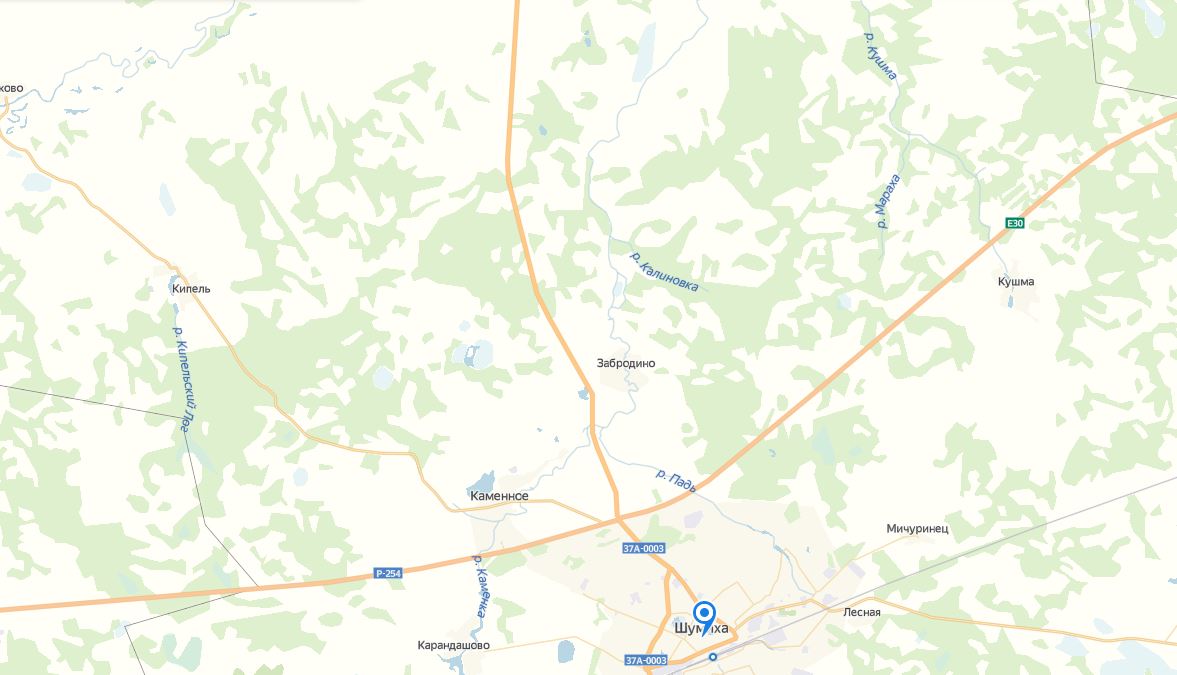 Туристские маршруты г. Шумиха и Шумихинского района 
для организации детско-юношеского туризма Маршрут «КАМЕНСКАЯ КРУГОСВЕТКА» Шумиха СодержаниеПояснительная запискаМаршрут «Каменская кругосветка» разработан в рамках единой работы по созданию карты и каталога туристских маршрутов г. Шумихи и Шумихинского района.Данный маршрут относится к маршрутам походов выходного дня, является легким, имеет 1 степень сложности, проходит по равнинной местности с подъемом в гору с перепадами высот более 10 м, общая протяженность маршрута – не более 15 км. Маршрут доступен как для пешего, так и для велопохода.Идея создания данного маршрута была вызвана интересом к истории железнодорожного моста на реке Каменка и прохождению пути бело-чехов во времена гражданской войны. Цели маршрута: - походная – дойти (доехать) и посмотреть на мост;- учебная – закрепление практически знаний, полученных на теоретических занятиях по теме «пеший туризм» и «велотуризм», отработка начальных навыков организации и проведения ПВД.Задачи маршрута: - найти и изучить интересующий объект в теории в различных информационных источниках;- проложить нитку маршрута;- обозначить интересные места по пути маршрута с целью их посещения;- найти материал по обозначенным интересным местам для теоретического ознакомления;- выбрать сроки проведения ПВД;- распределить должностные обязанности в походной группе и подготовиться к ПВД соответственно полученной должности;- подготовить документы похода: приказ, маршрутный лист, уведомление в МЧС.1. Паспорт маршрута Начало маршрута: МКУ ДО «Центр развития творчества» Протяженность: 14 кмКраткая нитка маршрута: ЦРТ – ж/д переход – ул. Воронкова – поворот-ж/д мост – ж/д мост (остановка) – поселок 2224км – р. Каменка – ж/д мост – с. Карандышево (дорога на Шумиху) – оз. Лебяжье – ул. Западная – ул. Фрунзе – ул. Спартака – ул. Ленина – ЦРТ  Примерное время прохождения: 8 часов. Препятствия: на маршруте препятствий не имеется. Характер дороги: по городу - тротуары с твердым покрытием, далее по всему пути грунтовые дороги или лесные дороги с хорошей проходимостью. В дождливые дни прохождение по маршруту не затруднено. Дорога заметная, проста в прохождении.Доступность маршрута в разные времена года: маршрут доступен в течение всего года.Финансовые затраты: только затраты походного питания и аптечкиЗапрещено на маршруте: разводить костры только по особому распоряжению МЧСПринадлежность земли: город ШумихаКонтакты: Единая служба спасения - 112Единый телефон пожарных и спасателей - 01/101 Полиция - 02/102Скорая помощь - 03/103 Способы получения карты района: Карта маршрута для печати А4Карты для мобильного телефона2. План маршрута3.Карта маршрута 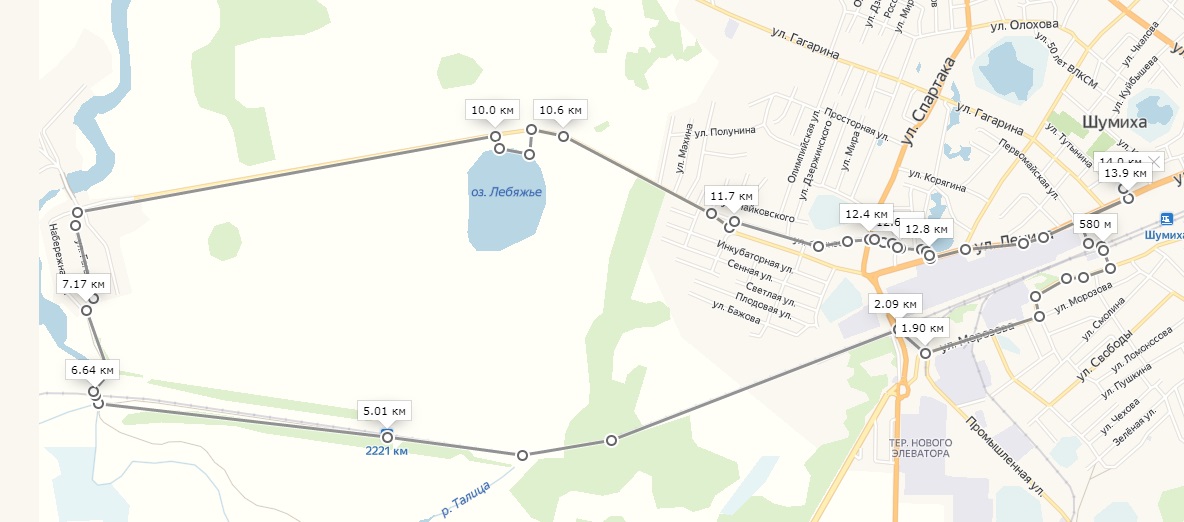 Объекты на картеЦРТж/д мостр. Каменка и ж/д мост  Оз. Лебяжье4.Фотографии маршрута 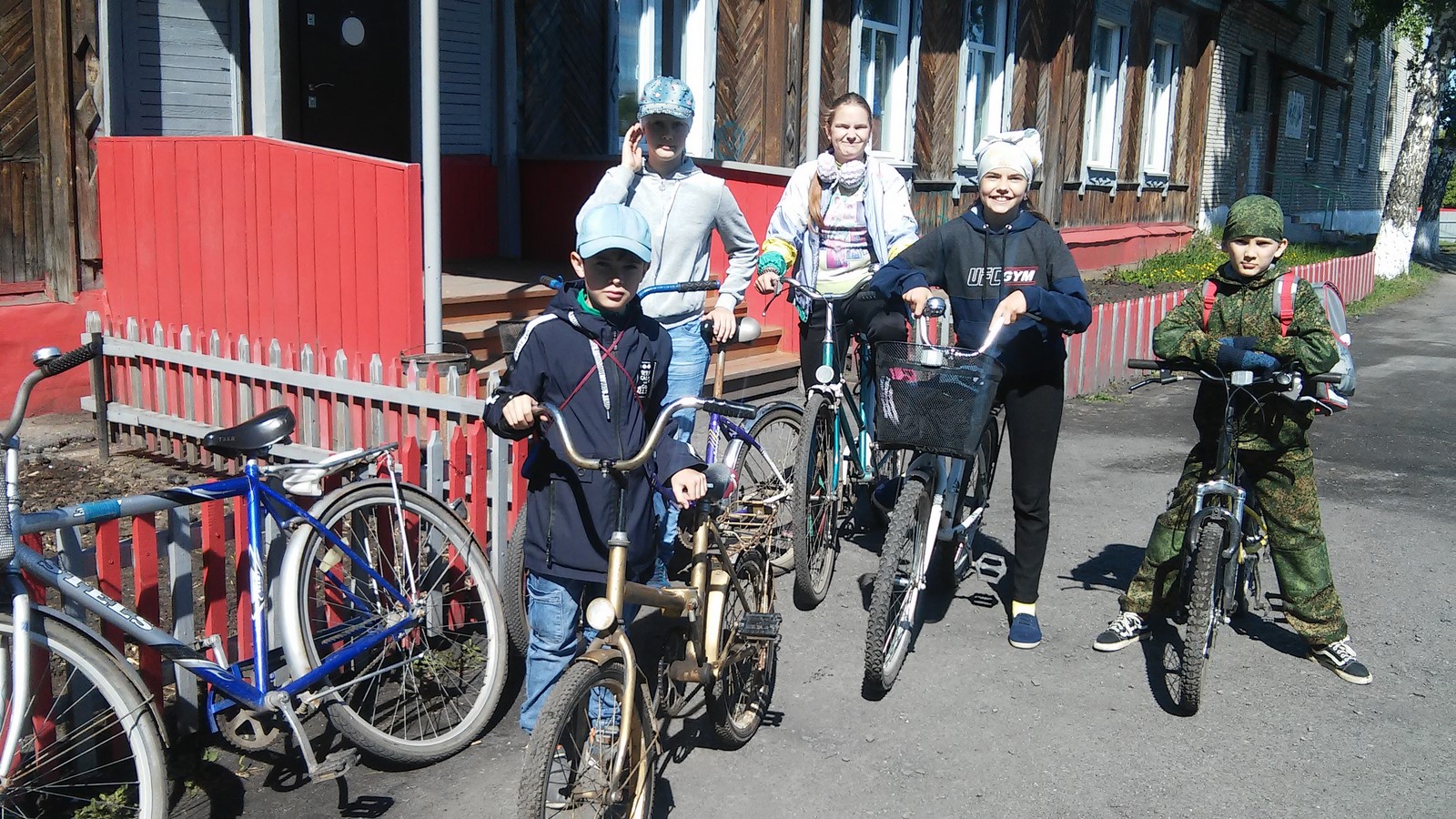 Фото 1. ЦРТ – начало маршрута 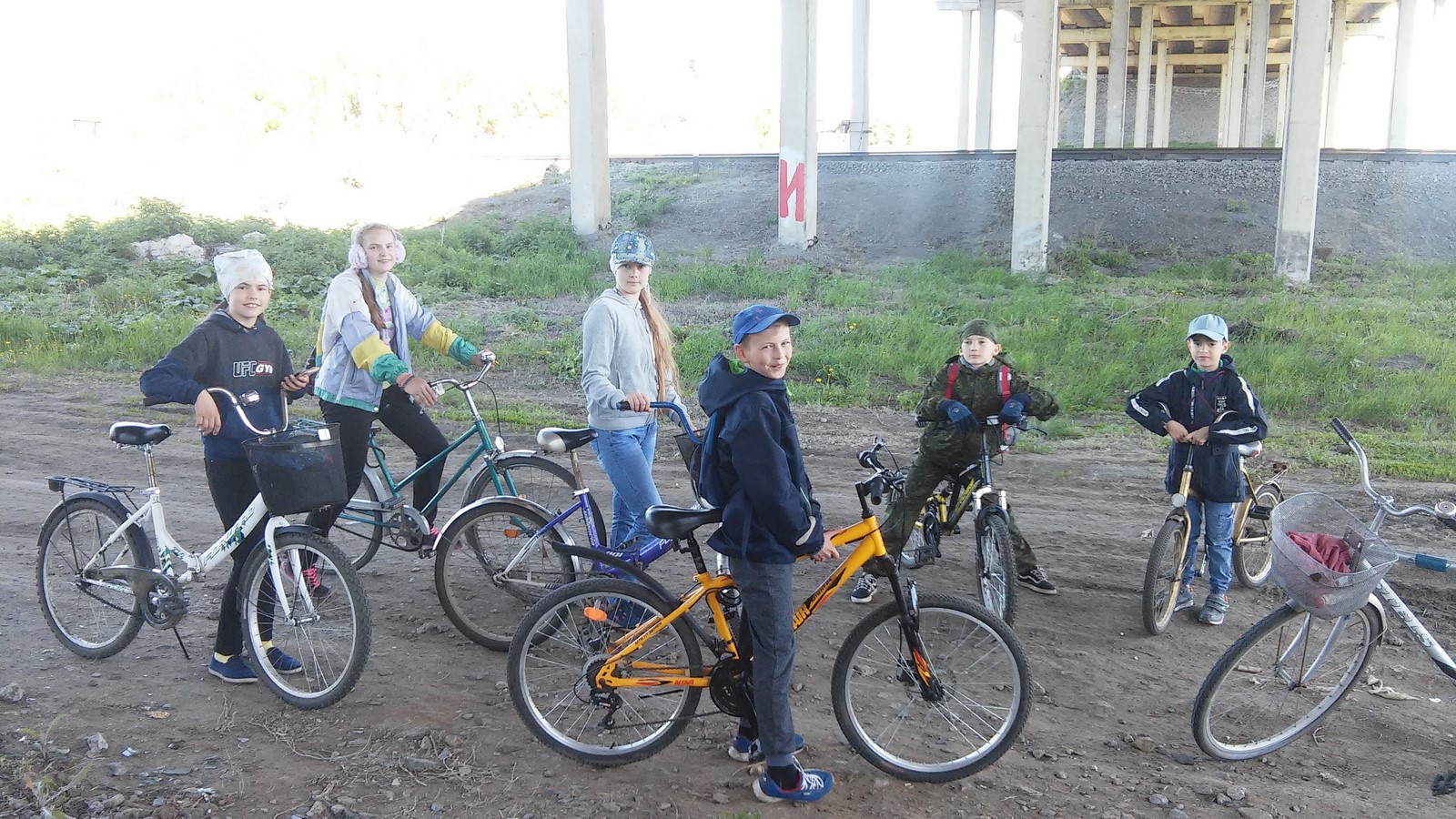 Фото 2. Под ж/д мостом   Фото 3. ж/д мост на р. Каменке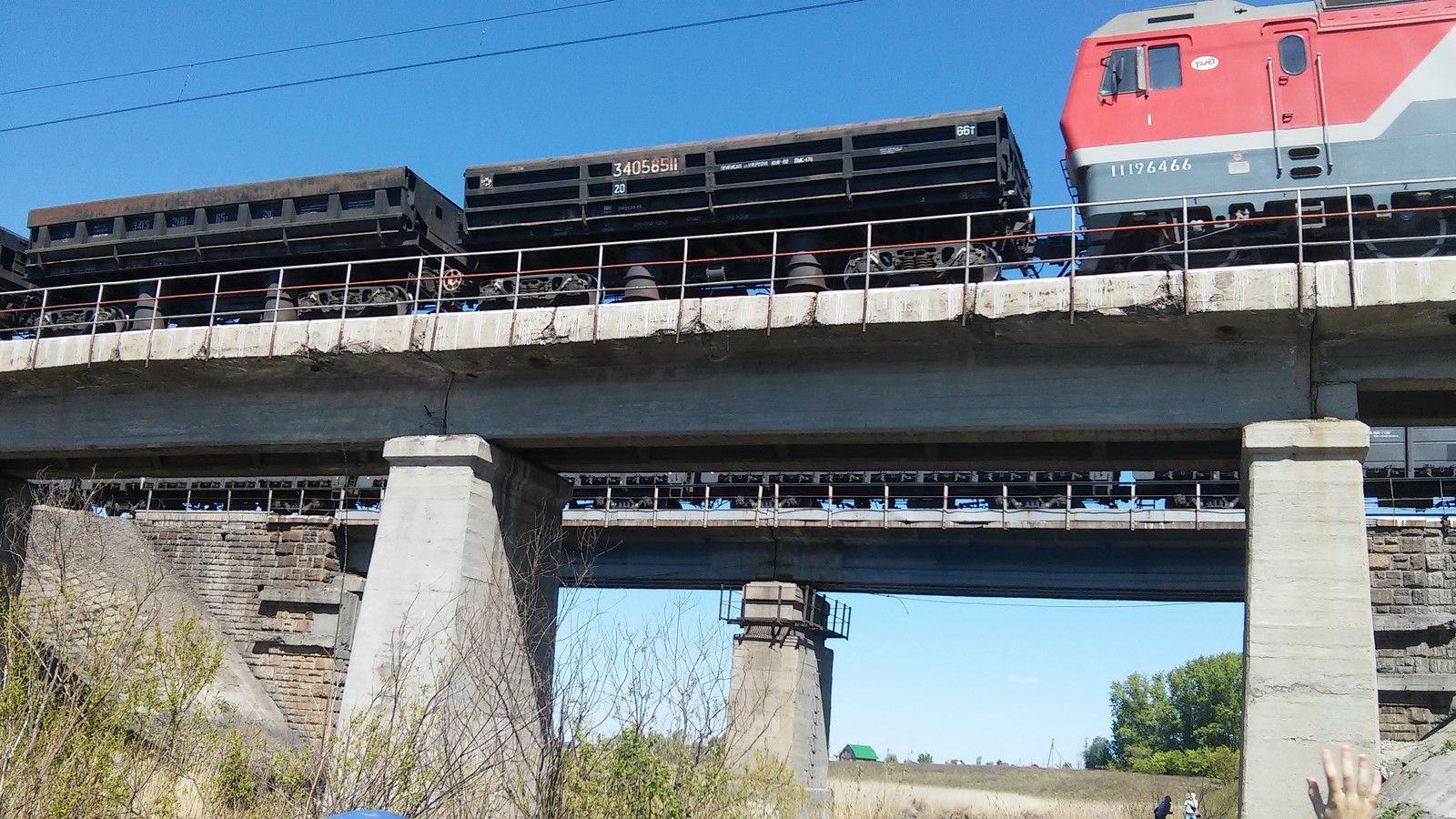 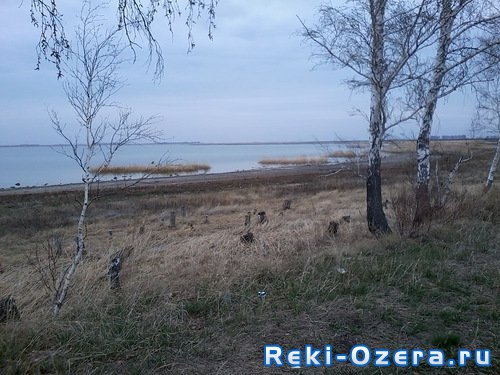 Фото 4. Оз. Лебяжье5. Интересные объекты на маршрутеЦРТ (Приложение 2) ж/д мост (Приложение 3) ж/д мост на р. Каменке (Приложение 4)Оз. Лебяжье (Приложение 5)6. Предприятия общественного питания или продуктовые магазиныСписок использованных источников и литературыБаженова, Г.В. Край, где Родина Начинается. [Текст]/ Г.В. Баженова. Шумиха: ОГУП «ШМРТ», 2014История земли Курганской. Уч. Пособие, Курган, 1997Лаврентьев, М.В. География Курганской области. [Текст]/ М.В. Лаврентьев. - Юж-Урал. Книгоиздат, 1984https://ru.wikipedia.org/wiki/Шумиха_(город)ПРИЛОЖЕНИЯ Приложение 1Карта маршрутаПриложение 2Краткая история Центра развития творчестваВ 1924 г. в г. Шумихе был организован первый пионерский клуб. При клубе имелись кружки: музыкальный (играли на самодельных инструментах), спортивный, столярный, санитарный, художественный, куроводства, животноводства, огородничества. В клубе проводились сборы отряда, ставились спектакли, выступления физкультурников, игры, мероприятия. Вся эта кипучая жизнь привлекла внимание детей и взрослых. В первый год существования из отдельного отряда пионерия превратилась в большую пионерскую организацию, которая к концу 1924 г. насчитывала в своих рядах 240 человек. А в 1925 г. в г. Шумихе было уже 14 пионерских организаций и 400 пионеров. На протяжении 80 лет в районе активно велась пионерская работа, которой руководил районный Дом пионеров и школьников.1 ноября 2006г. была проведена реорганизация, где Дом детского творчества и Детско-юношеская спортивная школа стали Центром дополнительного образования детей. В 2011 году эти две начальные организации разделились снова. На сегодняшний день в этом здании существуют Спортивная школа и Центр развития творчества.Приложение 3В исследовательской работеПриложение 4В исследовательской работеПриложение 5Оз. ЛебяжьеЛебяжье — озеро в Шумихинском районе Курганской области России. Расположено в 1 км от западной окраины города Шумихи. Вдоль северного берега проходит автодорога Шумиха — Карандышево.Особенности:Маленький, закрытый водоем.Питание озера - атмосферное.Озеро Лебяжье - неглубокое. Средняя глубина: 2м. Максимальная глубина: 2,5мНабор глубины осуществляется плавно.Береговая линия ровная, удобная для рыбалки. На озере осуществляется любительское и спортивное рыболовство. На озере обитают рыбы: карась. Вокруг озера в советское время был плодосовхоз.Площадь: 0,5км2Над разработкой маршрута работали:Руководитель группы: 	Ерохина Елена АнатольевнаУчастники группы: 		Пустозеров КостяБахарева НастяЕрохина ЕваШимченко ВалерияКоновалов АндрейЧирухин МатвейСоставитель брошюры по маршруту: Ерохина Е.А.Расстояние от начала маршрутаКлючевые объекты и направление движенияПримерное время580 мТочка № 1 - ЦРТ (№1 на карте) – сбор, начало маршрута. Идем на запад по ул. Ленина, до пешеходного перехода, переходим улицу и движемся на юг до перехода через ж/дорогу.8.00 – 8.30680 м Переходим ж/дорогу, идем на юг до ул. Воронкова, поворачиваем направо8.30 - 8.351.90Идем на восток по ул. Воронкова до поворота под ж/д мост 8.35 – 8.502.09Поворачиваем под ж/д мост, остановка – точка №2 информация об объекте (птицефабрика, строительство моста, элеватор) 8.50 – 9.10 остановка 5.00Продолжаем движение на запад по полевой дороге 3 км вдоль поселка 2224км  до р. Каменка9.10 – 10.20 6.60р. Каменка – точка №3 привал – завтрак, информация об объекте ж/д мост, его история10.20 – 10.40 привал до 11.407.17Идем на север вдоль р. Каменка и с. Карандышево до поворота на Шумиху11.40 – 12.0010.00По асфальтированной дороге Карандышево – Шумиха идем на восток в направлении города до оз. Лебяжье, спускаемся к озеру – точка № 4 – привал-обед, информация об объекте12.00 – 13.20 привал до 14.3010.06Выходим на асфальтированную дорогу. Движемся на восток до  ул. Западная14.30 - 14.5011.7Переходим на ул. Фрунзе, движемся в верх по улице14.50-15.1012.4Переходим ул. Спартака, движемся далее до ул. Ленина15.10-15.3014.00Идем на восток по ул. Ленина до ЦРТ15.30-16.00№ п/пНазваниеАдрес Время работыОсобенности кухни1.Кафе-магазин «Лакомка»Ул. Гагарина, 2
8-20Выпечка, полноценные обеды